Publish Your Self AssessmentYou will now attach and/or embed your self-assessment to the bottom of the blog post with the artifact you have chosen. You may choose to make this post private or public. After placing your artifact on a blog post, follow the instructions below.Categories - Self-AssessmentTags - Now tag your post using the tag that corresponds to the competency that you have written about. You can choose more than one. Please use lower case letters and be exact.#creativethinkingcc#communicationcc#criticalthinkingcc#socialresponsibilitycc#personalidentitycc#personalawarenessccUse the Add Document button located at the top of your post page and embed your self-assessment at the bottom of your blog post.Publish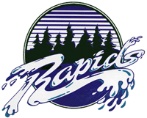 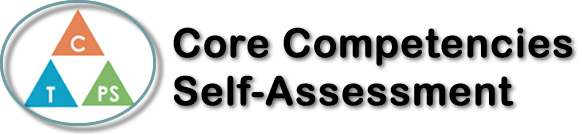 Name: Vikram LoganDate: December 7th 2017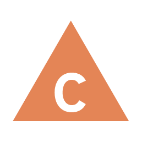 How does the artifact you selected demonstrate strengths & growth in the communication competency?In what ways might you further develop your communication competency?Self-ReflectionDescribe how the artifact you selected shows your strengths & growth in specific core competencies. The prompt questions on the left - or other self-assessment activities you may have done - may guide your reflection process.Critical Thinking:During and within the First Aid unit gave me the experience to improve my critical thinking via analyzing and reacting accordingly to a situation, expressing knowledge per subject and being able to use it practically. Within specifics the by casualty notes were only useful if you were able to successfully identify the situation and act with calm and care. By using critical thinking, we needed to question and investigate the casualty further in order to understand the problem and hopefully rectify it. To further my thinking competencies, I would need to understand the notes completely and be able to act in detail in a timely matter as the situation would need.  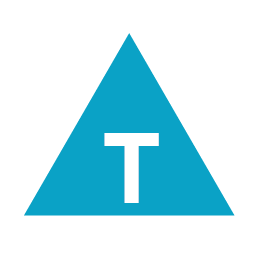 How does the artifact you selected demonstrate strengths & growth in the thinking competencies?In what ways might you further develop your thinking competencies?Self-ReflectionDescribe how the artifact you selected shows your strengths & growth in specific core competencies. The prompt questions on the left - or other self-assessment activities you may have done - may guide your reflection process.Critical Thinking:During and within the First Aid unit gave me the experience to improve my critical thinking via analyzing and reacting accordingly to a situation, expressing knowledge per subject and being able to use it practically. Within specifics the by casualty notes were only useful if you were able to successfully identify the situation and act with calm and care. By using critical thinking, we needed to question and investigate the casualty further in order to understand the problem and hopefully rectify it. To further my thinking competencies, I would need to understand the notes completely and be able to act in detail in a timely matter as the situation would need.  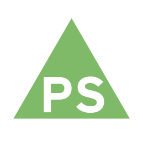 How does the artifact you selected demonstrate strengths & growth in the personal & social competencies?In what ways might you further develop your personal & social competencies?Self-ReflectionDescribe how the artifact you selected shows your strengths & growth in specific core competencies. The prompt questions on the left - or other self-assessment activities you may have done - may guide your reflection process.Critical Thinking:During and within the First Aid unit gave me the experience to improve my critical thinking via analyzing and reacting accordingly to a situation, expressing knowledge per subject and being able to use it practically. Within specifics the by casualty notes were only useful if you were able to successfully identify the situation and act with calm and care. By using critical thinking, we needed to question and investigate the casualty further in order to understand the problem and hopefully rectify it. To further my thinking competencies, I would need to understand the notes completely and be able to act in detail in a timely matter as the situation would need.  